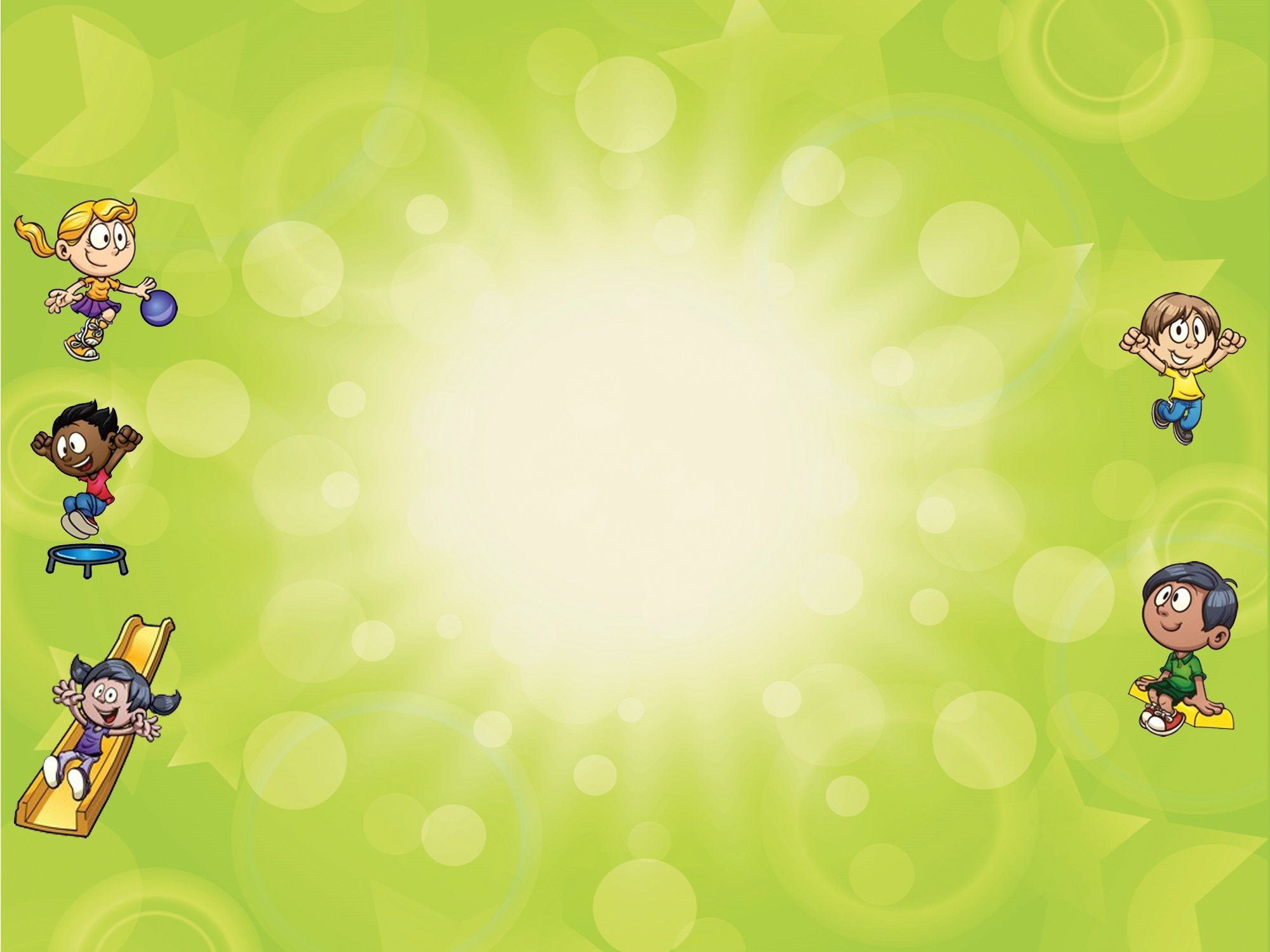 О чем узнаютЧему научатьсядети за год (возраст 5-6 лет)О чем узнают-узнают новые упражнения, перестроение в колонну по 2, 3, выполнение упражнений с предметами, выполнение упражнений с предметами в разном темпе.-узнают особенности прыжков со скакалкой, работы с предметами, метание в цель разными способами.-познакомиться со специальными подводящими упражнениямиК концу года дети 5-6 лет будут уметь  -ходить, бегать легко, ритмично, в заданном темпе, сохраняя правильную осанку-лазать по гимнастической стенке (высота до 2.5 м)-прыгать на мягкое покрытие, прыгать в обозначенное место с высоты 30 см, прыгать в длину с места не менее 80 см.-метать предметы правой, левой рекой в цель, на дальность не менее 9-10 м.-отбивы мяча о пол правой, левой рукой на месте не менее 10 раз подряд.-перестроение в колонну по 2, 3, 4, равняться, смыкаться, размыкаться, повороты на право, лево, кругом. -придумывать и выполнять различные упражнения, показывать выразительность, правильность упражнения.